"Ми  қан айналымының жіті бұзылысында жедел медициналық көмек көрсету"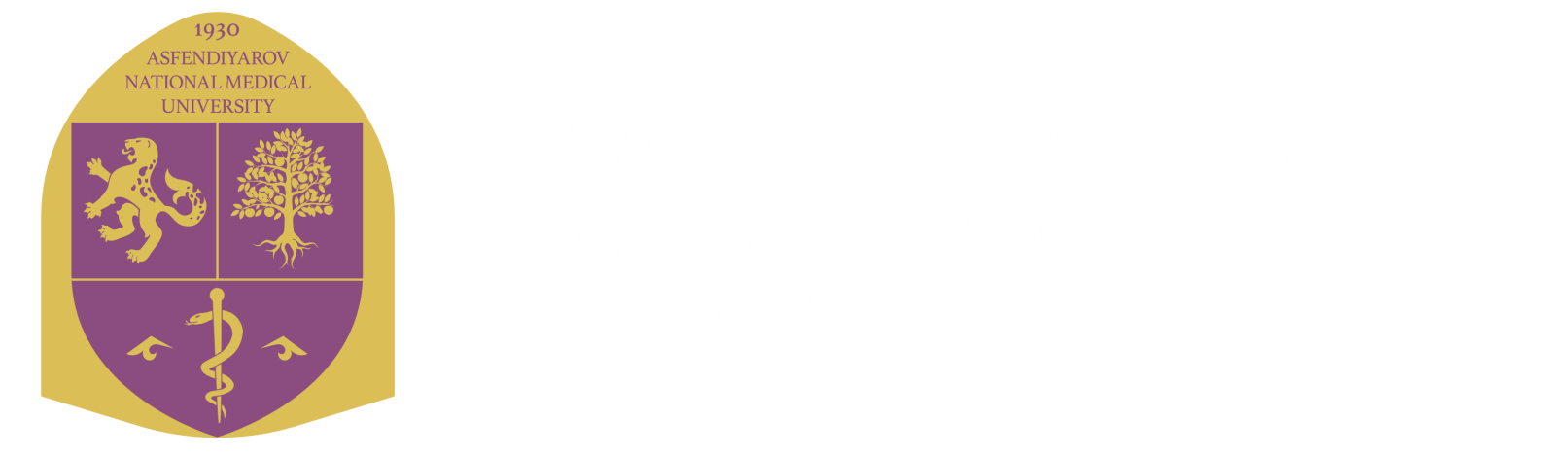 «С.Ж.АСФЕНДИЯРОВ АТЫНДАҒЫ ҚАЗАҚ ҰЛТТЫҚ МЕДИЦИНА УНИВЕРСИТЕТІ» КЕАҚ НАО «КАЗАХСКИЙ НАЦИОНАЛЬНЫЙ МЕДИЦИНСКИЙ УНИВЕРСИТЕТ ИМЕНИ С.Д. АСФЕНДИЯРОВА»«С.Ж.АСФЕНДИЯРОВ АТЫНДАҒЫ ҚАЗАҚ ҰЛТТЫҚ МЕДИЦИНА УНИВЕРСИТЕТІ» КЕАҚ НАО «КАЗАХСКИЙ НАЦИОНАЛЬНЫЙ МЕДИЦИНСКИЙ УНИВЕРСИТЕТ ИМЕНИ С.Д. АСФЕНДИЯРОВА»«С.Ж.АСФЕНДИЯРОВ АТЫНДАҒЫ ҚАЗАҚ ҰЛТТЫҚ МЕДИЦИНА УНИВЕРСИТЕТІ» КЕАҚ НАО «КАЗАХСКИЙ НАЦИОНАЛЬНЫЙ МЕДИЦИНСКИЙ УНИВЕРСИТЕТ ИМЕНИ С.Д. АСФЕНДИЯРОВА»Симуляционный ЦентрАлгоритмРедакция: 1Симуляционный ЦентрАлгоритмСтраница 1 из 2№ҚадамӘрекет алгоритмі және орындау критерийлері1Пациентпен бастапқы байланыс орнатыңызПациентпен  амандасыңыз, өзіңізді таныстырыңыз,  атын сұраңыз және көз байланысын орнатыңыз2Науқастың шағымдарын нақтылаңызПациенттен  не мазалайтынын сұраңыз:- жалпы милық  белгілері (бас ауруы, жүрек айну, құсу, бас айналу, жүрек соғысы, сананың бұзылуы және т. б.- ошақтың неврологиялық  белгілері ( тілдің күрмелуі, бетінің ұюы, көру қабілетінің бұзылуы, (гемианопсия, диплопия), аяқ-қолдардағы қимыл және сезімтал функцияның бұзылуы)3Ошақтық  белгілердің пайда болу уақытын нақтылаңызОсындай симптомдар бұрын соңды болған ба   немесе бірінші рет болып тұр ма,  болса симптомдардың пайда болу уақытын (сағат, минут) нақтылау.4Ауру анамнезін жинаңызПароксизмді есін жоғалту, бастан өткерген инсульт, артериялық гипертензия, қант диабеті, ЖИА, жүрек ырғағының бұзылуы ( жүрекшелер  фибрилляцияның болуы); мидың негізгі тамырларының стенозды немесе окклюзиялық зақымдануы, қан  мен дәнекер тінінің ауруларыбұрын болған  ба анықтау5Өмір анамнезін жинаңызТұқым қуалаушылықты, жарақаттарды, хирургиялық араласулар болған ба, жаман әдеттері бар ма  нақтылаңыз.6FAST өткізуFace  (бет): пациенттен күлімсіреп, тістерін көрсетуді сұраңыз. Бағалау: ауыздың бұрыштарындағы асимметрия.Arm (қол) -  пациетке екі қолын 5 секунд ішінде 90 градусқа немесе 45 градусқа көтеріп ұстап тұруды сұраңыз(отырған немесе жатқан қалпында). Бағалау: қол позициясының асимметриясы (инсульт кезінде қолдың біреуі төмен түседі).Speech (сөйлеу): - пациенттен қарапайым сөйлемді айтуды/ қайталауды сұраңыз. Бағалау: айтылған сөздердің  анықтығы мен нақтылығынT-тест7Артериялық пульсті анықтаңызАртериялық пульс екі қолда да  пульсті өлшеу ережелері мен техникасын сақтай отырып  симметриялы өлшенеді.8Артериалды  қан қысымын өлшеңізАртериалды қан қысымы екі қолда бірдей, АҚ өлшеу ережелері мен техникасын сақтай отырып өлшенеді9Экспресс әдісімен перифериялық қандағы глюкозаны анықтаңыз1. стерильді қолғап киіңіз2. науқастың саусағын антисептикалық ерітіндімен өңдеңіз (этил спиртінің 70% ерітіндісі)3. стерильді ланцет/ скарификаторды автомат тұтқасына орнату4. саусақтың жұмсақ бөлігін 90 градус бұрышпен тесіңіз5. тест жолағына бір тамшы қан жағыңыз6. глюкометрді қосыңыз және өлшеу үшін сынақ жолағын орнатыңыз10Пульсоксиметрия жүргізу Науқастың саусағына пульсоксиметрді салыңыз, SaO2 деңгейін анықтаңыз11Дене температурасын бақылауТермометрді науқастың қолтығына салыңыз11Оксигенотерапияны қамтамасыз етуSaO2   95% - дан аз болса  оттегінің бастапқы берілу жылдамдығы 2-4 л/мин болатындай оксигенотерапияны бастау12Веноздық қол жетімділікті қамтамасыз етіңіз Веноздық катетерді орнатыңыз (вазофикс)13Алдын ала диагноз қойыңызАлдын ала диагноз қою және  пациентке айту14Артериалды қан қысымын  бақылап және коррекция жасап отыруКаптоприл 6.25-12,5 мг тіл астына, Метопролол 5-10 мг, Альфа адреноблокатор: Урапидил 10 немесе 12,5 мг дозалармен бөліп-бөліп қан қысымын бақылау арқылы әрбір 5 минут сайын кезең-кезеңімен көктамыр ішіне енгізіледі. Артериалды қан қысымын бастапқы мәндерден 15-20% - дан асырмай төмендету керек. 180/100 мм. сын. бағ  төмен түсуге жол бермеу керек.15Стационарға  хабар беруҚабылдау  бөліміне  қоңырау шалып, симптомдардың басталу уақытын ( сағаты мен минутын ) көрсете отырып, инсульт болуы мүмкін пациентті  жеткізетіні туралы  айту.16.Науқастың бағытын  анықтаңызИнсультті емдеуге арналған мамандандырылған бөлімшесі (инсульт орталығы) бар жақын маңдағы көп бейінді стационарға пациентті  жедел түрде жеткізу. Мамандандырылған бөлімше болмаған жағдайда, ең қолайлы медициналық  мекемеге  жедел жеткізу.17Пациентті  тасымалдауПациенттің  басы 30 градусқа дейін көтерілген күйде зембілде қатаң түрде жатқан қалпында тасымалдануы тиіс18Қан қысымын, пульс, сатурация (SaO2) деңгейін тұрақты бақылауды қамтамасыз етіңізҚан қысымын, пульс, сатурация (SaO2 )деңгейін  мониторинг жүргізу19Тиісті вербалды емес мінез-құлықты қолдануПозаны, дауыс тонын, бет әлпетінің мимикасы, қимылдарды, тактильді қолдауды қолдану.20Әңгімені аяқтауНауқасқа оның бағыты туралы түсіндіріп, қоштасыңыз.